SOLICITUDLima,  de  de Mg. Presidente de la Comisión de Grados y TítulosUniversidad Antonio Ruiz de MontoyaPresente. -Asunto: Solicitud de Sustentación y obtención de Título ProfesionalDe mi mayor consideración:Yo, , identificado (a) con   N° , domiciliado (a) en , correo electrónico *, teléfono de referencia N° *, Bachiller de la Carrera Profesional de  de la Universidad Antonio Ruiz de Montoya, me dirijo a usted: Habiendo concluido la redacción de mi  titulada (o) “” bajo la asesoría  , solicito a usted la designación de mi Jurado de  y disponer todo lo que sea necesario para la sustentación pública de la misma.  Luego de haber aprobado mi sustentación de , solicito se me otorgue el título profesional de  Adjunto a la presente solicitud, los requisitos exigidos por el  del Reglamento General de Grados y Títulos de Pregrado y Posgrado de la Universidad Antonio Ruiz de Montoya, aprobado por Resolución Rectoral N° 150-2023-UARM-R.Agradeciéndole anticipadamente la atención que preste a la presente solicitud quedo de usted.Atentamente,  N°  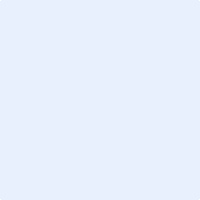 